Zał. nr 1 do SIWZ – Pakiet nr 2Zestawienie parametrów i warunków technicznychZgrzewarka do drenów medycznych – szt.1Producent ……………………..Model ……………………………Rok produkcji …………………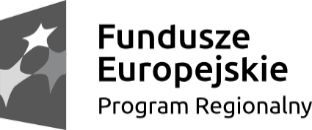 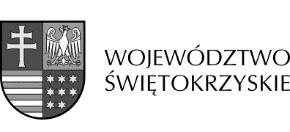 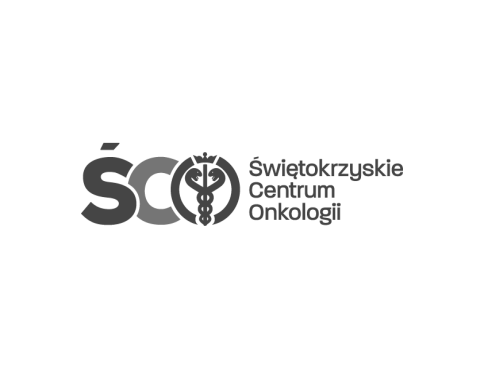 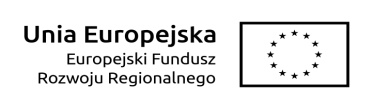 Lp.PARAMETRY WYMAGANEWarunek wymaganyWartość oferowanaPUNKTACJA1.Zgrzewarka do drenów medycznychZgrzewarka do drenów medycznychZgrzewarka do drenów medycznychZgrzewarka do drenów medycznychUrządzenie przystosowane do zgrzewania drenów pustych i wypełnionych we wszystkich pojemnikach dostępnych na rynkuTAKSystem automatycznie dostosowujący czas / moc zgrzewania do grubości drenu oraz rodzaju plastyfikatora z jakiego zostały wykonane, gotowość do natychmiastowej pracy po wykonaniu zgrzewu, sygnalizator zakończenia procesu ładowania, alarm sygnalizujący nieprawidłowe zgrzanie drenu, zgrzew z perforacją ułatwiającą rozdzielanie segmentów bez użycia ostrych narzędziTAKNajmniejsza wartość -0pkt Największa wartość -10pktCzas zgrzewania drenów pojemników kriogenicznych: automatyczny, średnio  3 - 6s (w zależności od grubości drenu). Czas zgrzewania drenów PVC: automatyczny, średnio  0,4 – 1,5s (w zależności od grubości drenu)TAKNajmniejsza wartość -0pkt Największa wartość -10pktŁatwy dostęp do głowicy zgrzewającej bez narzędzi specjalistycznych, łatwa konserwacja i czyszczenie bez narzędzi specjalistycznychTAKWydajność zgrzewania: dreny pojemników kriogenicznych 400/godzinę, dreny PVC 800/godzinęTAKCiągła zdolność zgrzewania:  dreny pojemników kriogenicznych - 10/25, dreny PVC  - 50 następujących po sobie zgrzewówTAKCertyfikat CE, urządzenie medyczne kl. I, paszport techniczny, instrukcja obsługiTAKGwarancja minimum 24 miesiąceTAKTest instalacyjny/ protokół instalacjiTAKINNE WYMAGANIA:Czas reakcji (przyjęcie zgłoszenia, podjęcia naprawy) serwisu gwarancyjnego nie może przekraczać 48 godzin w dni robocze rozumiane jako dni od pn-pt z wyłączeniem dni ustawowo wolnych od pracyTAKCzas skutecznej naprawy bez użycia części zamiennych licząc od momentu zgłoszenia awarii – max 72 godzin w dni rozumiane, jako dni od pn-pt z wyłączeniem dni ustawowo wolnych od pracy.TAKCzas skutecznej naprawy z użyciem części zamiennych licząc od momentu zgłoszenia awarii – max. 14 dni roboczych rozumiane, jako dni pn-pt z wyłączeniem dni ustawowo wolnych od pracy. TAKGwarancję przedłuża się o okres przerwy w eksploatacji związany z naprawa urządzenia.TAKWszelkie naprawy serwisowe oraz czynności obsługowe dokonane w okresie gwarancyjnym zostaną odnotowane przez serwis Wykonawcy w karcie pracy lub raporcie serwisowym.TAKW okresie gwarancji naprawy techniczne lub wynikające z wad ukrytych tego samego podzespołu powodują wymianę podzespołu na nowy.TAKWykonawca gwarantuje Zamawiającemu pełny zakres obsługi gwarancyjnej nieodpłatnie (z wyjątkiem uszkodzeń z winy użytkownika) TAKWykonawca wykona bezpłatne okresowe przeglądy, w terminach zalecanych przez producenta urządzenia, oraz wykona bezpłatny przegląd pod koniec okresu gwarancyjnego (30 dni przed upływem okresu gwarancji).TAKPodać ilość zalecanych przez producenta przeglądów Wykonawca w porozumieniu z upoważnionym przedstawicielem Zamawiającego sporządzi harmonogram przeglądów. Przeprowadzenie przeglądu Wykonawca potwierdzi protokołem i przekaże go ZamawiającemuTAKWraz z aparatem instrukcja obsługi w języku polskim.TAKSzkolenie/ instruktaż personelu medycznego w zakresie eksploatacji i obsługi przeprowadzone w miejscu instalacji systemu.TAK